《中兴历史文化街区保护规划（征求意见稿）》一、规划背景中兴历史文化街区位于枣庄市市中区城区北部，为原中兴煤矿公司办公及生产区域，始建于1878年。2021年5月被山东省人民政府公布为第二批省级历史文化街区，为进一步保护历史文化街区的历史风貌和特色，传承历史文化遗产，统筹安排保护和建设活动，编制本规划。二、规划范围街区保护范围，东至中心街东侧约90-120m，南至胜利东路，西至公胜街，北至薛赵线以北20m，总面积15.41公顷，其中核心保护范围面积4.20公顷，建设控制地带面积11.21公顷。三、规划目标延续城市文脉，挖掘街区文化精髓，整合区域发展，塑造以中兴矿业历史文化遗产为核心，集工业遗产、红色文化、建筑文化、民俗文化展示为一体的具有餐饮、娱乐、商业、办公、居住等复合功能的历史文化街区。四、保护范围1、核心保护范围核心保护范围，东至中心街东侧约0-73m，南至胜利东路，西至中心街西侧16-144m，北至薛赵铁路线南侧，面积4.20公顷。2、建设控制地带建设控制地带为核心保护范围外约0—336m的用地，东至中心街东侧约90-120m，南至胜利东路，西至公胜街，北至薛赵线以北20m，总面积11.21公顷。（不包括核心保护范围）。五、保护重点内容1、街区格局重点保护以中兴煤矿公司办公楼、东西配楼组成的、以中心街为轴的，中轴对称的街区格局；保护街区以中兴煤矿公司历史遗产为主的整体风貌；控制核心保护范围街区整体建筑高度；保护原有街区肌理。2、文物保护单位本街区内涉及全国重点文保单位有1处，即中兴煤矿公 司旧址；市级文保单位1处，即文革标语碑；区级文保单位2处，即枣庄煤矿理发室、防空干道； 应严格按照《中华人民共和国文物保护法》的要求进行保护。3、历史建筑本街区内涉及已公布历史（优秀）建筑4处，包括枣庄煤矿办公大楼、中兴大门、中兴理发室旧址建筑群、中兴理发室旧址建筑群南侧建筑，建议历史建筑9处，包括，敬老院影壁墙、中兴会议室、拐角楼、枣庄影院、文革标 语碑北侧建筑、长青路西侧矿井架、中兴理发室东侧建筑、铁路 北侧建筑、中心街商业建筑，应严格按照相关保护要求进行保护。4、历史环境要素保护街区内景观乔木（群）5处。5、非物质文化遗产与优秀传统文化保护并弘扬传统体育和游艺、节庆习俗、传统礼仪等非物质文化遗产及历史人物、历史故事等优秀传统文化要素。附图：区位图保护区划图3、不可移动文物保护区划图4、历史建筑保护区划图5、总平面图示意图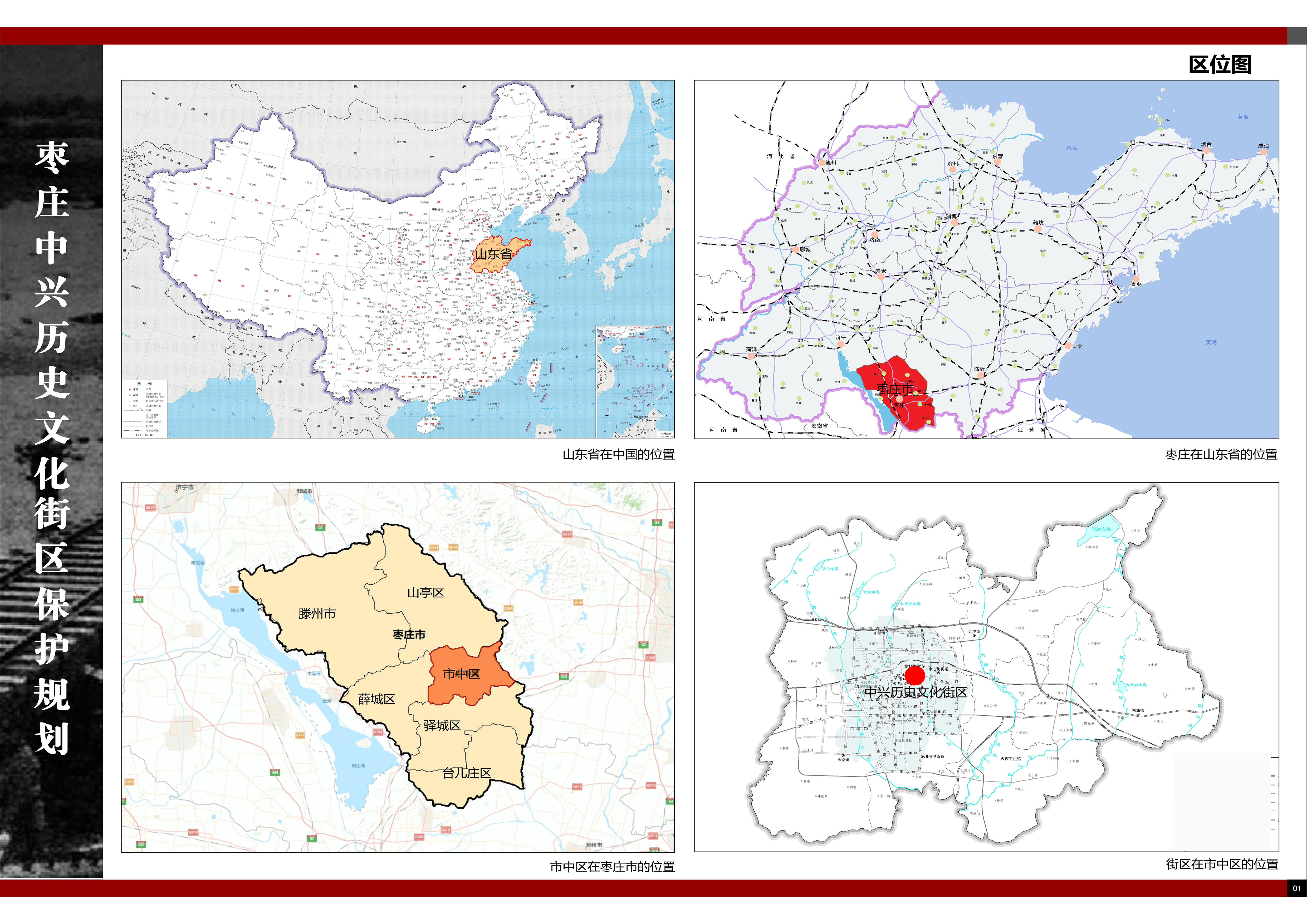 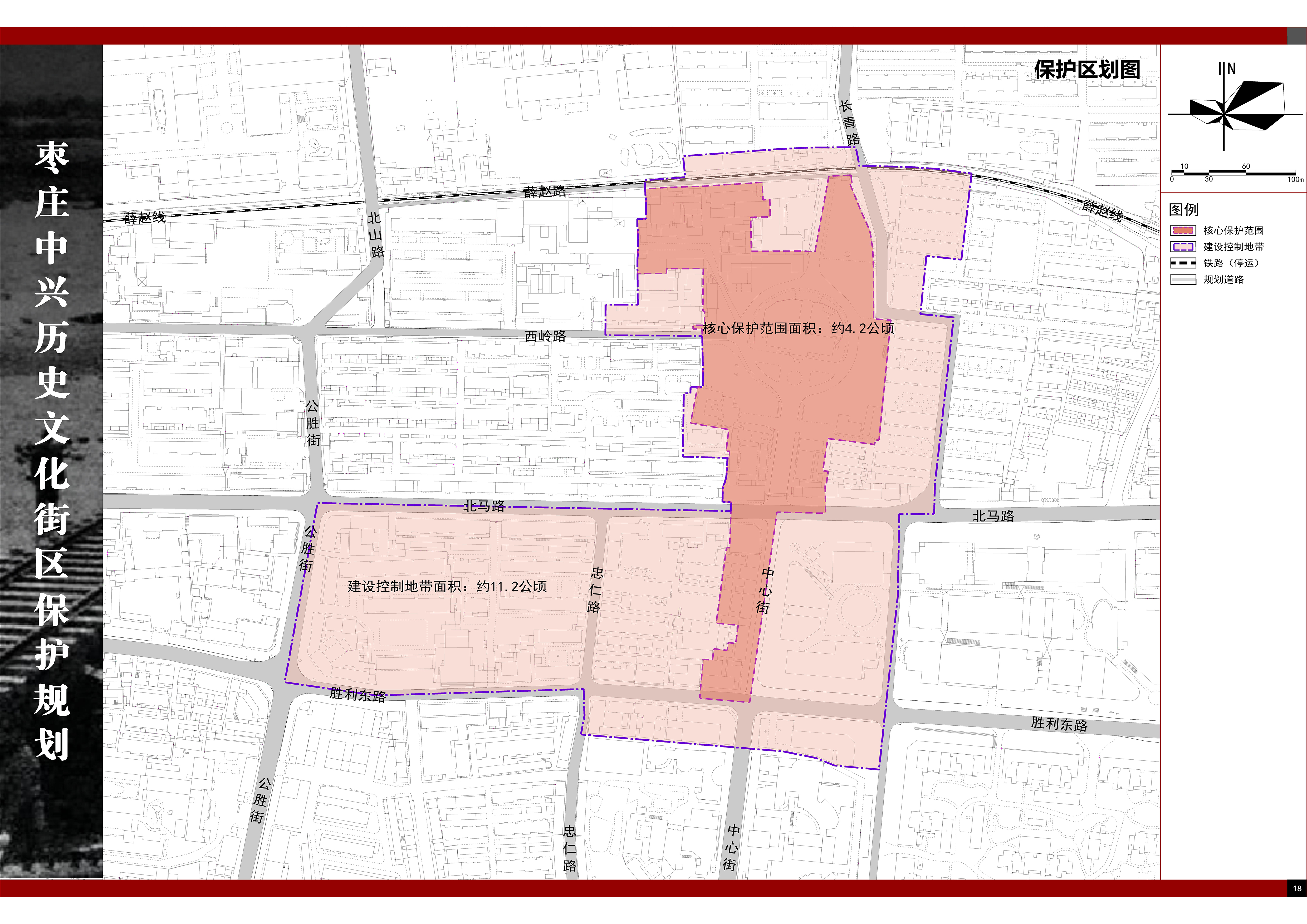 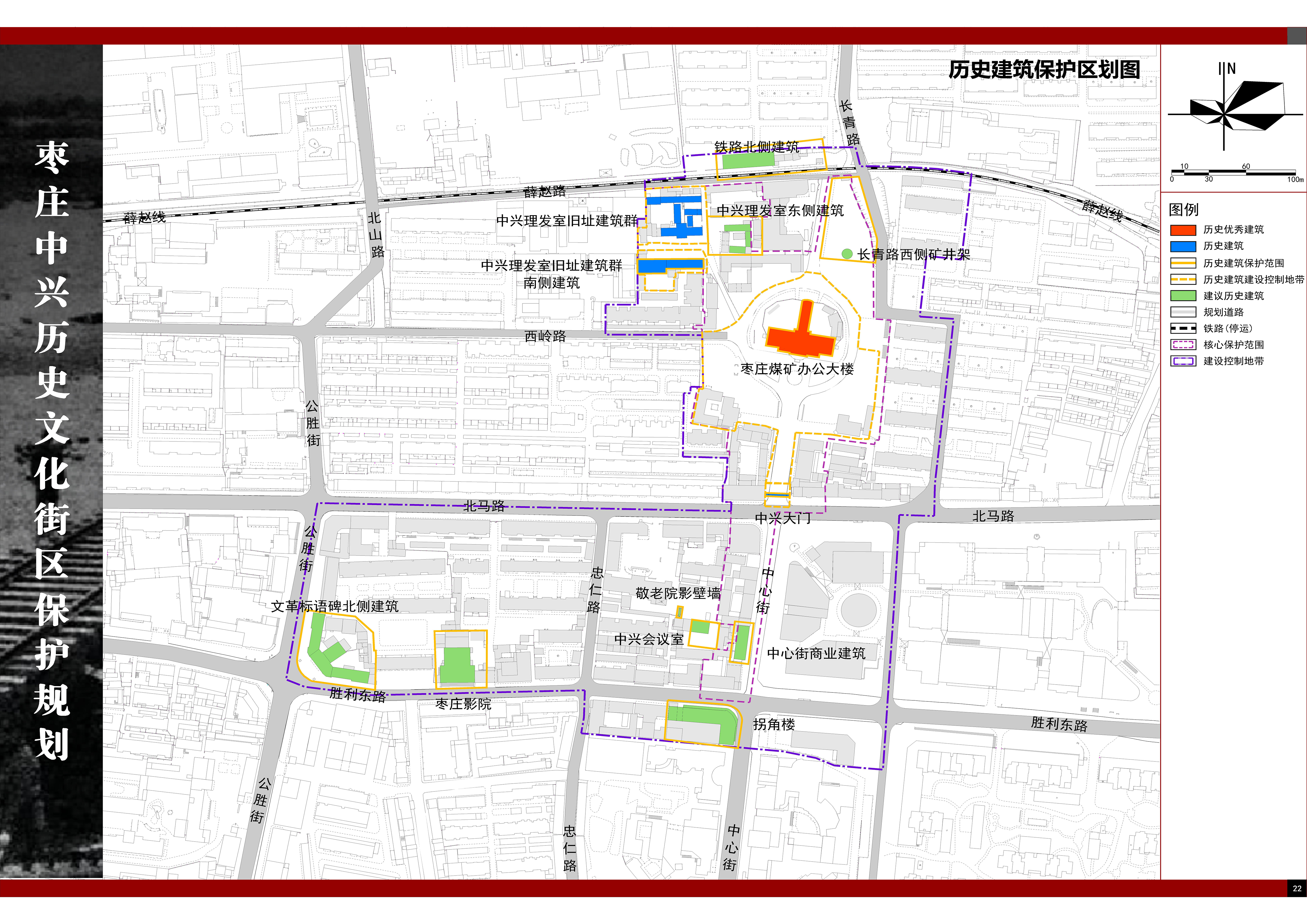 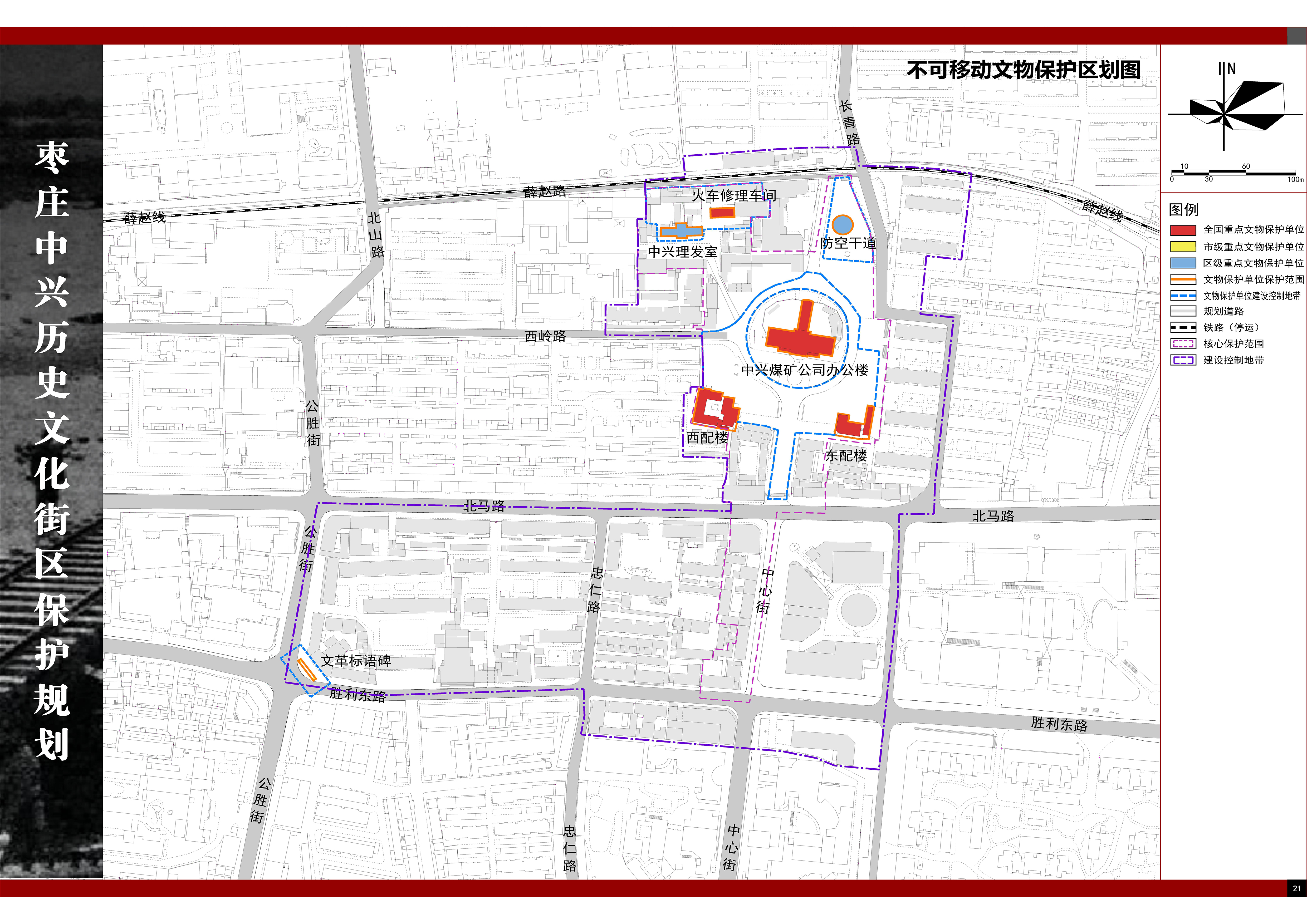 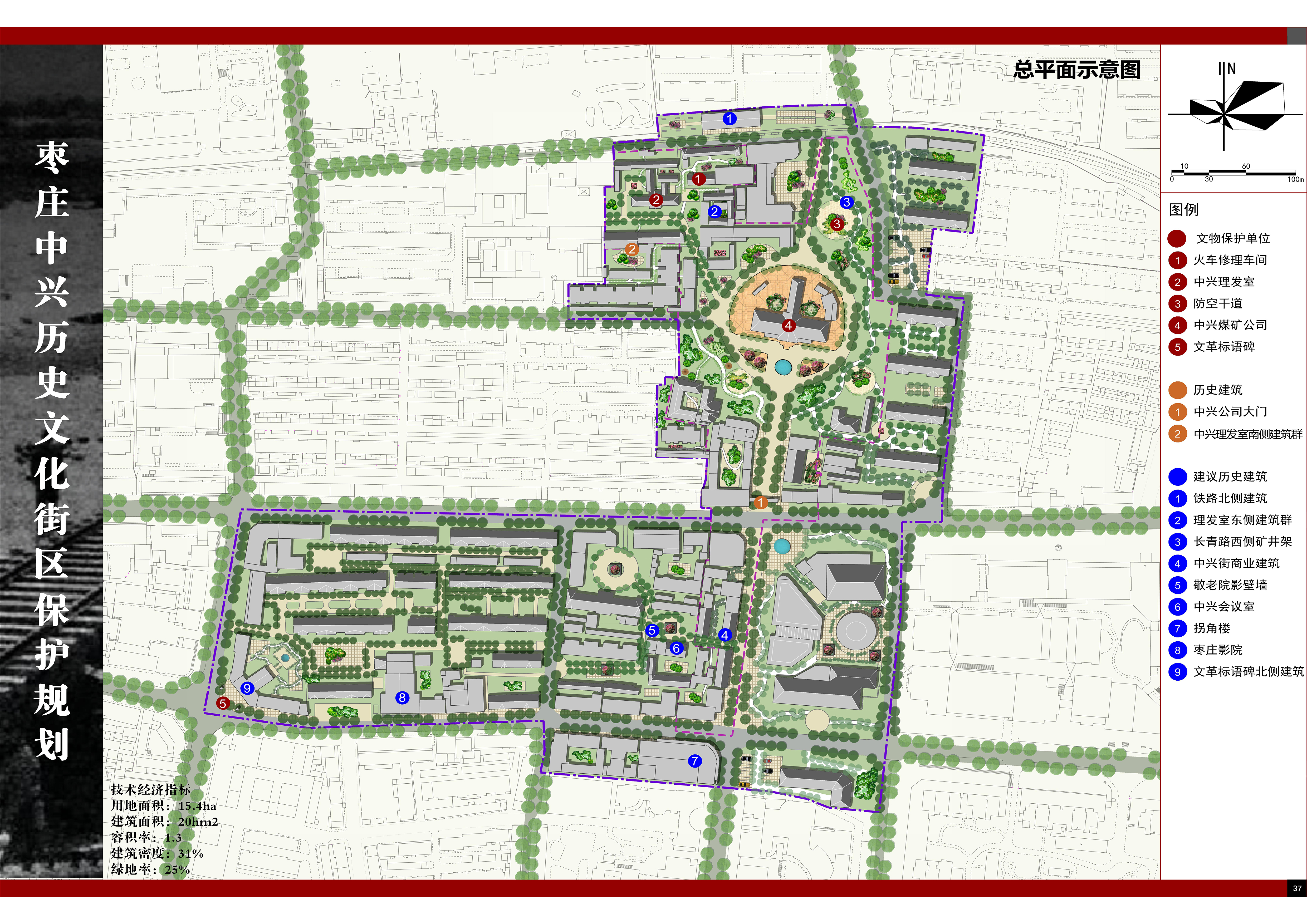 